   المملكة العربية السعودية                                                                        اليوم : ............................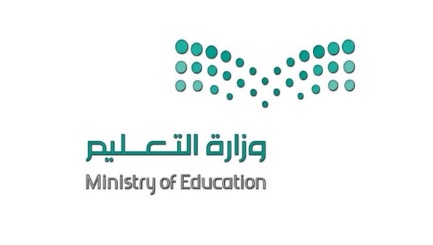         وزارة التعليم                                                                                 التاريخ :    /    / 1445 هـ  إدارة تعليم بمنطقة عسير                                                                               الزمن :  ساعة ونصف  مدرسة ثانوية مربه السفلى للبنات                                                            الصف :  الثالث  ثانوي ـــ  مسارعام                     اختبار مادة  الدراسات الأدبية   الفصل الدراسي الثالث ( الدور الأول لعام  1445 هـ          اسم الطالبة : ...................................................................................... رقم الجلوس  : .........................ـــــــــــــــــــــــــــــــــــــــــــــــــــــــــــــــــــــــــــــــــــــــــــــــــــــــــــــــــــــــــــــــــــــــــــــــــــــــــــــــــــــــــــــــــــــــــــــــــــــــــــــــــــــــــــــــــــــــــــــــــــــــــــــــــــــــــــــــــــــــــــــــــــــــــــــــــــــــــــــــــــــــــــــــــــــــــــــــــــــــــــــــــــــــــــــــــــــــــــــــــــــــــــــــــــــــــــــــــــــــــــــــــــــــــــــــــــــــــــــــــــــــــــــــــــــــــــــــــــــــــــــــــــــــــــــــــــــــــــــــــــــــــــــــــــــــــــــــــــــــــــــــــــــــــــــــــــــــــــــــــــــــــــــــــــــــــــــــــــــــــــــــــــــــــــــــــــــــــــــــــــــــــــــــــــــــــــــــــــــــــــــــــــــــــــــــــــــــــــ                                                                             تقدير درجات الاختباراسم المدققة / .......................................      التوقيع / ...................    استعيني بالله ثم أجيبي على الأسئلة في هذه الورقة ثم ظـللي رمز اجابتك في ورقة التصحيح الأليالسؤال الأول : اختاري الإجابة الصحيحة فيما يأتي :  السؤال الثاني : اختاري  كلمة (صواب) أمام العبارة الصحيحة وكلمة (خطأ) أمام العبارة الخاطئة فيما يأتي :  السؤال الثالث:    اكتبي أرقامًا توضح  الترتيب المناسب لأبيات القصيدة التالية :                                 لــو بيَّـنـت قـــطّ أَمـــراً قـبْــل مَـوْقِـعِـه       لــم تُـخْـفِ مـاحـلَّ بـالأوثـانِ والـصُّـلُـبِ                                  وَالعِلمُ في شُهُبِ الأَرماحِ لامِعَةً                 بَينَ الخَميسَينِ لا في السَبعَةِ الشُهُبِ                                 بيضُ الصَفائِحِ لا سودُ الصَحائِفِ               في مُتونِهِنَّ جَلاءُ الشَكِّ وَالرِيَبِ                                 السَيفُ أَصدَقُ أَنباءً مِنَ الكُتُبِ                   في حَدِّهِ الحَدُّ بَينَ الجِدِّ وَاللَعِبِ                                                                                                                             بحمد الله انتهت الأسئلة    معلمة المادة /  أ. نجلاء آل عوير الاختبار النهائي لمادة الدراسات الأدبية للصف الثالث ثانوي _ الفصل الدراسي الثالث لعام 1445هـاسم الطالبة .....................................................................................الصف ...........................................................................................السؤال الأول / اختاري الإجابة الصحيح مما يأتي السؤال الثاني / ضعي علامة ( صح ) أو (خطأ ) أمام العبارات التالية :انتهت الأسئلة أتمنى لكن التوفيق والنجاحمعلمة المادة / صفية القحطاني اختبار الدراسات الأدبية- الفصل الدراسي الثالث(الادب الحديث نهائي) للعام الدراسي ـ 1444- 1445هـاختاري الإجابة الصحيحة فيما يأتي ثم ضلليها في ورقة التضليل:                                                        انتهت الأسئلة ،،،، تمنياتي لك بالتوفيق والنجاح.                  3  معلمة  المادة:سؤال مساعد: عددي مدارس الشعر في العصر الحديث.                                                    3-                                                     4-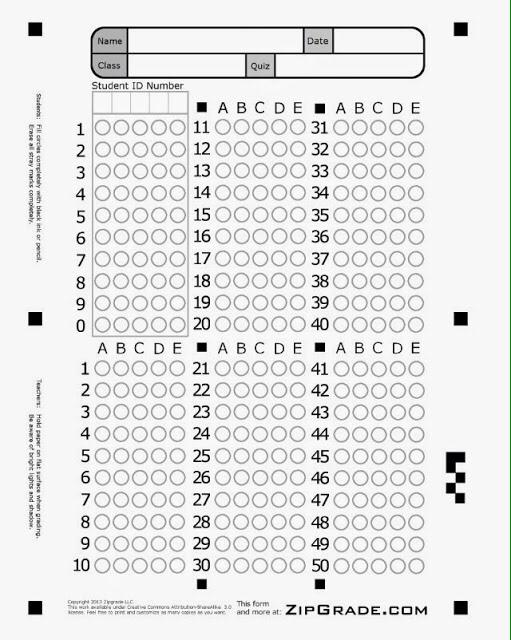 السؤال الدرجة النهائيةالدرجة النهائيةاسم المصححةالتوقيعاسم المراجعةالتوقيعالسؤال رقماًكتابة ًاسم المصححةالتوقيعاسم المراجعةالتوقيعالسؤال الأول السؤال الثانيالسؤال الثالثمجموع درجات الاختبار التحريري مع العمليالمجموع الكلي .................................................................................................................................................................................................................................................................................................................الكلام الموزون المقفى الذي يصور العاطفة يُسَمَّى ....الكلام الموزون المقفى الذي يصور العاطفة يُسَمَّى ....الكلام الموزون المقفى الذي يصور العاطفة يُسَمَّى ....الكلام الموزون المقفى الذي يصور العاطفة يُسَمَّى ....(أ) الشعر (ب) النثر(ج) الخطبة(د) الرسالةمن خصائص الألفاظ في الشعر الجاهلي، خلوها من:من خصائص الألفاظ في الشعر الجاهلي، خلوها من:من خصائص الألفاظ في الشعر الجاهلي، خلوها من:من خصائص الألفاظ في الشعر الجاهلي، خلوها من:(أ) المبالغة والتعقيد.(ب) الزخارف والتكلف.(ج) تصوير بيئة الشاعر.(د) العاطفة الصادقة. قال حسان بن ثابت:   عفتُ ذات الأصابع فالجواءُ    إلى عذراء منزلها خلاءُ ،   بدأ حسّان بن ثابت -رضي الله عنه- قصيدته التي منها البيت السابق، بـ: : قال حسان بن ثابت:   عفتُ ذات الأصابع فالجواءُ    إلى عذراء منزلها خلاءُ ،   بدأ حسّان بن ثابت -رضي الله عنه- قصيدته التي منها البيت السابق، بـ: : قال حسان بن ثابت:   عفتُ ذات الأصابع فالجواءُ    إلى عذراء منزلها خلاءُ ،   بدأ حسّان بن ثابت -رضي الله عنه- قصيدته التي منها البيت السابق، بـ: : قال حسان بن ثابت:   عفتُ ذات الأصابع فالجواءُ    إلى عذراء منزلها خلاءُ ،   بدأ حسّان بن ثابت -رضي الله عنه- قصيدته التي منها البيت السابق، بـ: :(أ) الوقوف على الأطلال.(ب) التهديد والوعيد لكفار قريش.(ج) الدفاع عن الرسول صلى الله عليه وسلم.(د) مدح الرسول صلى الله عليه وسلم.قال النابغة الذبياني:  فإنك شمس والملوك كواكب  إذا طلعت لم يبد منهن كوكب يعد البيت السابق من شعر:
قال النابغة الذبياني:  فإنك شمس والملوك كواكب  إذا طلعت لم يبد منهن كوكب يعد البيت السابق من شعر:
قال النابغة الذبياني:  فإنك شمس والملوك كواكب  إذا طلعت لم يبد منهن كوكب يعد البيت السابق من شعر:
قال النابغة الذبياني:  فإنك شمس والملوك كواكب  إذا طلعت لم يبد منهن كوكب يعد البيت السابق من شعر:
(أ) البلاط(ب) الهجاء(ج) الرثاء(د) الفخرالبيئة المؤثرة في الشاعر امرؤ القيس :البيئة المؤثرة في الشاعر امرؤ القيس :البيئة المؤثرة في الشاعر امرؤ القيس :البيئة المؤثرة في الشاعر امرؤ القيس :(أ) بيئة الصحراء(ب) بيئة المدينة(ج) بيئة القرية(د) بيئة السواحليركز الشعر على العاطفة والخيال، بينما يركز النثر على:يركز الشعر على العاطفة والخيال، بينما يركز النثر على:يركز الشعر على العاطفة والخيال، بينما يركز النثر على:يركز الشعر على العاطفة والخيال، بينما يركز النثر على:(أ) الفكر والرأي(ب) العاطفة(ج) الخيال (د) السلامة من اللحن القول الموجز البليغ الذي يعتمد على حادثة أو قصة أو مناسبة، يُسَمَّى:القول الموجز البليغ الذي يعتمد على حادثة أو قصة أو مناسبة، يُسَمَّى:القول الموجز البليغ الذي يعتمد على حادثة أو قصة أو مناسبة، يُسَمَّى:القول الموجز البليغ الذي يعتمد على حادثة أو قصة أو مناسبة، يُسَمَّى:(أ) مَثَلاً(ب)  خطبةً(ج) حكمةً(د) رسالةًبعد معركة حنين ألقى النبي -صلى الله عليه وسلم- خطبةً موجهةً إلى:بعد معركة حنين ألقى النبي -صلى الله عليه وسلم- خطبةً موجهةً إلى:بعد معركة حنين ألقى النبي -صلى الله عليه وسلم- خطبةً موجهةً إلى:بعد معركة حنين ألقى النبي -صلى الله عليه وسلم- خطبةً موجهةً إلى:(أ) الأنصار(ب) أهل مكة(ج) أهل الطائف(د) قريشخطبة العيدين والجمعة تعد من الخطب:خطبة العيدين والجمعة تعد من الخطب:خطبة العيدين والجمعة تعد من الخطب:خطبة العيدين والجمعة تعد من الخطب:(أ) السياسية (ب) الثقافية(ج) الدينية(د) الاجتماعيةتحفيز الجند وإذكاء حماستهم ساعد على ازدهار............ في صدر الإسلام: تحفيز الجند وإذكاء حماستهم ساعد على ازدهار............ في صدر الإسلام: تحفيز الجند وإذكاء حماستهم ساعد على ازدهار............ في صدر الإسلام: تحفيز الجند وإذكاء حماستهم ساعد على ازدهار............ في صدر الإسلام: (أ) الرسالة(ب) الحكم والأمثال(ج) الخطابة(د) القصص حكيم العرب وفيلسوفها من شعراء العصر العباسي، هو: حكيم العرب وفيلسوفها من شعراء العصر العباسي، هو: حكيم العرب وفيلسوفها من شعراء العصر العباسي، هو: حكيم العرب وفيلسوفها من شعراء العصر العباسي، هو:(أ) أبو تمام (ب) المتنبي(ج) أبو العلاء المعري.(د) أبو العتاهيةقال أبو تمام: توفيت الآمال بعد محمدٍ   وأصبح في شغلٍ عن السَّفرِ السَّفْرُ  ،   بين كلمتي ( السَّفر ) و( السَّفْرُ ) صناعة لفظية تسمَّى:  قال أبو تمام: توفيت الآمال بعد محمدٍ   وأصبح في شغلٍ عن السَّفرِ السَّفْرُ  ،   بين كلمتي ( السَّفر ) و( السَّفْرُ ) صناعة لفظية تسمَّى:  قال أبو تمام: توفيت الآمال بعد محمدٍ   وأصبح في شغلٍ عن السَّفرِ السَّفْرُ  ،   بين كلمتي ( السَّفر ) و( السَّفْرُ ) صناعة لفظية تسمَّى:  قال أبو تمام: توفيت الآمال بعد محمدٍ   وأصبح في شغلٍ عن السَّفرِ السَّفْرُ  ،   بين كلمتي ( السَّفر ) و( السَّفْرُ ) صناعة لفظية تسمَّى:  (أ) سجع(ب) جناس(ج) طباق(د) مقابلة الشاعر الذي اتّخذ الصناعة اللفظية أسلوبًا، والتفخيم والمبالغة مذهبًا، هو: الشاعر الذي اتّخذ الصناعة اللفظية أسلوبًا، والتفخيم والمبالغة مذهبًا، هو: الشاعر الذي اتّخذ الصناعة اللفظية أسلوبًا، والتفخيم والمبالغة مذهبًا، هو: الشاعر الذي اتّخذ الصناعة اللفظية أسلوبًا، والتفخيم والمبالغة مذهبًا، هو:(أ)  أبو نواس(ب) أبو تمام(ج) بشار بن برد(د) البحتري 1- قال الشاعر :  غير مجدٍ في ملتي واعتقادي    نوح باكٍ ولا ترنم شادي ،   2-   في البيت السابق يظهر لنا مظهر من مظاهر التجديد في الشعر العباسي هو..........: 1- قال الشاعر :  غير مجدٍ في ملتي واعتقادي    نوح باكٍ ولا ترنم شادي ،   2-   في البيت السابق يظهر لنا مظهر من مظاهر التجديد في الشعر العباسي هو..........: 1- قال الشاعر :  غير مجدٍ في ملتي واعتقادي    نوح باكٍ ولا ترنم شادي ،   2-   في البيت السابق يظهر لنا مظهر من مظاهر التجديد في الشعر العباسي هو..........: 1- قال الشاعر :  غير مجدٍ في ملتي واعتقادي    نوح باكٍ ولا ترنم شادي ،   2-   في البيت السابق يظهر لنا مظهر من مظاهر التجديد في الشعر العباسي هو..........:(أ) التأثر بالفكر الفلسفي.(ب)  الصنعة الأسلوبية غير المتكلفة.(ج) وحدة الموضوع في القصيدة .(د) نظرة التشاؤمتمتاز كتابته بالوضوح والإيجاز، ويعد رائد أسلوب الترسل:تمتاز كتابته بالوضوح والإيجاز، ويعد رائد أسلوب الترسل:تمتاز كتابته بالوضوح والإيجاز، ويعد رائد أسلوب الترسل:تمتاز كتابته بالوضوح والإيجاز، ويعد رائد أسلوب الترسل:(أ) الجاحظ(ب) ابن العميد(ج) ابن المقفع(د) بديع الزمان الهمذانيمن فنون النثر في العصر العباسي التي ظهرت مترجمةً عند ابن المقفع، ومؤلفةً عند الجاحظ، هي:من فنون النثر في العصر العباسي التي ظهرت مترجمةً عند ابن المقفع، ومؤلفةً عند الجاحظ، هي:من فنون النثر في العصر العباسي التي ظهرت مترجمةً عند ابن المقفع، ومؤلفةً عند الجاحظ، هي:من فنون النثر في العصر العباسي التي ظهرت مترجمةً عند ابن المقفع، ومؤلفةً عند الجاحظ، هي:(أ) الرسائل(ب) التوقيعات(ج) القصص(د)   المناظراتمن فنون النثر في العصر العباسي، ما تدور موضوعاتها حول الكُدية والاستجداء والتحايل؛ لكسب المال والطعام:من فنون النثر في العصر العباسي، ما تدور موضوعاتها حول الكُدية والاستجداء والتحايل؛ لكسب المال والطعام:من فنون النثر في العصر العباسي، ما تدور موضوعاتها حول الكُدية والاستجداء والتحايل؛ لكسب المال والطعام:من فنون النثر في العصر العباسي، ما تدور موضوعاتها حول الكُدية والاستجداء والتحايل؛ لكسب المال والطعام:(أ) الشعر(ب) المقالة(ج)  المقامات(د)  القصة الشعر الذي عالج قضايا وضع المرأة، والفقر، والجهل، هو: الشعر الذي عالج قضايا وضع المرأة، والفقر، والجهل، هو: الشعر الذي عالج قضايا وضع المرأة، والفقر، والجهل، هو: الشعر الذي عالج قضايا وضع المرأة، والفقر، والجهل، هو:(أ) الشعر الاجتماعي(ب) الشعر الوطني(ج) الشعر الوجداني(د) الشعر الديني قصائد طويلة تحكي قصص أبطال عملوا أعمالا بطولية خارقة، يمتزج فيها الواقع بالخيال : قصائد طويلة تحكي قصص أبطال عملوا أعمالا بطولية خارقة، يمتزج فيها الواقع بالخيال : قصائد طويلة تحكي قصص أبطال عملوا أعمالا بطولية خارقة، يمتزج فيها الواقع بالخيال : قصائد طويلة تحكي قصص أبطال عملوا أعمالا بطولية خارقة، يمتزج فيها الواقع بالخيال : (أ) الشعر الملحمي(ب) الشعر المسرحي(ج) الشعر الغنائي(د)  الشعر التمثيلي رائد مدرسة الإحياء، هو:رائد مدرسة الإحياء، هو:رائد مدرسة الإحياء، هو:رائد مدرسة الإحياء، هو:(أ)   أحمد محرم (ب) أحمد شوقي(ج) حافظ  إبراهيم(د)  محمود الباروديقال أبو القاسم الشابي: أقبل الصبح يغني      للحياة الناعسة   في البيت السابق دعوة إلى:قال أبو القاسم الشابي: أقبل الصبح يغني      للحياة الناعسة   في البيت السابق دعوة إلى:قال أبو القاسم الشابي: أقبل الصبح يغني      للحياة الناعسة   في البيت السابق دعوة إلى:قال أبو القاسم الشابي: أقبل الصبح يغني      للحياة الناعسة   في البيت السابق دعوة إلى:(أ) تأمل الطبيعة(ب) الشكوى والعتاب(ج) تأمل النفس(د) تعظيم الذات "الأنا".الابتعاد عن التقليد والدعوة إلى الأصالة والفطرة الشعرية من سمات مدرسة:الابتعاد عن التقليد والدعوة إلى الأصالة والفطرة الشعرية من سمات مدرسة:الابتعاد عن التقليد والدعوة إلى الأصالة والفطرة الشعرية من سمات مدرسة:الابتعاد عن التقليد والدعوة إلى الأصالة والفطرة الشعرية من سمات مدرسة:(أ) الإحياء(ب) أبولو(ج) الديوان(د) المهجررائد الفن القصصي في الأدب السعودي، هو:رائد الفن القصصي في الأدب السعودي، هو:رائد الفن القصصي في الأدب السعودي، هو:رائد الفن القصصي في الأدب السعودي، هو:(أ) إبراهيم ناصر(ب) محمود تيمور(ج) أمين الرويحي(د) حامد دمنهوريالمؤثر الأول في أدب شعراء المهجر، هي الثقافة:المؤثر الأول في أدب شعراء المهجر، هي الثقافة:المؤثر الأول في أدب شعراء المهجر، هي الثقافة:المؤثر الأول في أدب شعراء المهجر، هي الثقافة:(أ) العربية (ب) اليونانية(ج) الفارسية(د) الغربيةالتحرر والتساهل في اللغة والصياغة عند البعض، مع التحرر في الفكر؛ من سمات شعراء مدرسة:التحرر والتساهل في اللغة والصياغة عند البعض، مع التحرر في الفكر؛ من سمات شعراء مدرسة:التحرر والتساهل في اللغة والصياغة عند البعض، مع التحرر في الفكر؛ من سمات شعراء مدرسة:التحرر والتساهل في اللغة والصياغة عند البعض، مع التحرر في الفكر؛ من سمات شعراء مدرسة:(أ)  الإحياء (ب) الديوان(ج) أبولو(د) المهجر26. مما قيل في رثاء الذات : خمس وستون في أجفان إعصار    أما سئمت ارتحالا أيها الساري .. قائل البيت هو :26. مما قيل في رثاء الذات : خمس وستون في أجفان إعصار    أما سئمت ارتحالا أيها الساري .. قائل البيت هو :26. مما قيل في رثاء الذات : خمس وستون في أجفان إعصار    أما سئمت ارتحالا أيها الساري .. قائل البيت هو :26. مما قيل في رثاء الذات : خمس وستون في أجفان إعصار    أما سئمت ارتحالا أيها الساري .. قائل البيت هو :(أ) عبد الله إدريس(ب) أحمد الصالح(ج) غازي القصيبي(د) إبراهيم الدامغ‏ كعب بن زهير من شعراء المعلقات في العصر الجاهلي .صوابخطأ   ساهمت الأسواق الأدبية في ازدهار الحركة الأدبية في العصر الأموي.صوابخطأينقسم شعر الغزل في العصر الأموي إلى: غزل عذري، وغزل صريح.صوابخطأيرى جيل مدرسة الديوان: أن الشعر تعبير عن الطبيعة وحقائقها وأسرارها المبثوثة فيها، وليس أناشيد وطنية وقومية.صوابخطأجاء معظم شعر أبي العتاهية في الزهد والمديح .صوابخطأمن سمات مدرسة الإحياء: الاطلاع على الشعر العربي القديم دون محاكاته.صوابخطأقال الشاعر علي حافظ: حامي الجزيرة قد ذبنا أسى وضنى ولوعة، عصفت بالشاب والهرم، الغرض في البيت السابق، هو: رثاء الملك عبد العزيز رحمه الله.صوابخطأالخروج عن المألوف، والسائد اجتماعيًّا وأدبيًّا من سمات حركة الحداثة .صوابخطأ  يعد البحتري من شعراء العراقصوابخطأكَثُرت القصصُ، ورواياتُ الخيال العلمي، والألغاز البوليسية، في القصة السعودية.صوابخطأالمملكة العربية السعوديةوزارة التعليمإدارة التعليم بـمنطقة عسيرثانوية المضة مسارات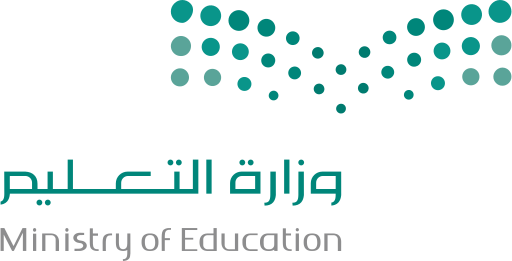 المادة : الدراسات الأدبيةالصف : الثالث ثانوي 1قصائد طويلة تحكي قصص أبطال عملوا أعمالاً بطولية خارقة يمتزج فيها الواقع بالخيال .قصائد طويلة تحكي قصص أبطال عملوا أعمالاً بطولية خارقة يمتزج فيها الواقع بالخيال .قصائد طويلة تحكي قصص أبطال عملوا أعمالاً بطولية خارقة يمتزج فيها الواقع بالخيال .قصائد طويلة تحكي قصص أبطال عملوا أعمالاً بطولية خارقة يمتزج فيها الواقع بالخيال .قصائد طويلة تحكي قصص أبطال عملوا أعمالاً بطولية خارقة يمتزج فيها الواقع بالخيال .أالشعر الوطنيبالشعر المسرحي جالشعر القصصي2 العاطفة المسيطرة على أبيات الخنساء في رثاء أخاها العاطفة المسيطرة على أبيات الخنساء في رثاء أخاها العاطفة المسيطرة على أبيات الخنساء في رثاء أخاها العاطفة المسيطرة على أبيات الخنساء في رثاء أخاها العاطفة المسيطرة على أبيات الخنساء في رثاء أخاهاأالفرحبالحزن جالشجاعة3 صنف الشعر الذي يعالج قضايا المرأة والفقر والجهل بأنه شعرصنف الشعر الذي يعالج قضايا المرأة والفقر والجهل بأنه شعرصنف الشعر الذي يعالج قضايا المرأة والفقر والجهل بأنه شعرصنف الشعر الذي يعالج قضايا المرأة والفقر والجهل بأنه شعرصنف الشعر الذي يعالج قضايا المرأة والفقر والجهل بأنه شعرأوطنيباجتماعيجديني4 آيات محكمات ، ومطر ونبات ، آباء وأمهات أسلوبآيات محكمات ، ومطر ونبات ، آباء وأمهات أسلوبآيات محكمات ، ومطر ونبات ، آباء وأمهات أسلوبآيات محكمات ، ومطر ونبات ، آباء وأمهات أسلوبآيات محكمات ، ومطر ونبات ، آباء وأمهات أسلوبأسجعبجناسجتضاد5رائد مدرسة الاحياء هو :رائد مدرسة الاحياء هو :رائد مدرسة الاحياء هو :رائد مدرسة الاحياء هو :رائد مدرسة الاحياء هو :أمحمود سامي البارودي              بعباس محمد العقاد          جاحمد شوقي                    6أنا البحر في أحشائة الدر كامن.       فهل سائلوا الغواص عن صدفاتي . قائل هذا البيت هو .أنا البحر في أحشائة الدر كامن.       فهل سائلوا الغواص عن صدفاتي . قائل هذا البيت هو .أنا البحر في أحشائة الدر كامن.       فهل سائلوا الغواص عن صدفاتي . قائل هذا البيت هو .أنا البحر في أحشائة الدر كامن.       فهل سائلوا الغواص عن صدفاتي . قائل هذا البيت هو .أنا البحر في أحشائة الدر كامن.       فهل سائلوا الغواص عن صدفاتي . قائل هذا البيت هو .أحافظ إبراهيم بالبارودي                          جاحمد شوقي 7قصة طويلة تستمر أحداثها مدة طويلة :قصة طويلة تستمر أحداثها مدة طويلة :قصة طويلة تستمر أحداثها مدة طويلة :قصة طويلة تستمر أحداثها مدة طويلة :قصة طويلة تستمر أحداثها مدة طويلة :أالقصة                 بالرواية    جالأقصوصة8حامد دمنهوري رائد القصة السعودية في المرحلة الثانية بروايتهحامد دمنهوري رائد القصة السعودية في المرحلة الثانية بروايتهحامد دمنهوري رائد القصة السعودية في المرحلة الثانية بروايتهحامد دمنهوري رائد القصة السعودية في المرحلة الثانية بروايتهحامد دمنهوري رائد القصة السعودية في المرحلة الثانية بروايتهأثمن التضحيةببريق عينيكجودعت آمالي 9ارتبط فن المقالة منذ نشأته ب …ارتبط فن المقالة منذ نشأته ب …ارتبط فن المقالة منذ نشأته ب …ارتبط فن المقالة منذ نشأته ب …ارتبط فن المقالة منذ نشأته ب …أالصحافةبالمسرح جالفتوحات10مؤسس مدرسة أبولو هو…مؤسس مدرسة أبولو هو…مؤسس مدرسة أبولو هو…مؤسس مدرسة أبولو هو…مؤسس مدرسة أبولو هو…أنازك الملائكةباحمد زاكي أبو شاديجعباس العقاد11من الأعمال التي يمكن تصنيفها ضمن الملاحم لأحمد محرم ....من الأعمال التي يمكن تصنيفها ضمن الملاحم لأحمد محرم ....من الأعمال التي يمكن تصنيفها ضمن الملاحم لأحمد محرم ....من الأعمال التي يمكن تصنيفها ضمن الملاحم لأحمد محرم ....من الأعمال التي يمكن تصنيفها ضمن الملاحم لأحمد محرم ....أالهاويةبالالياذة الاسلاميةجالبخيل12أن يأتي الكاتب بكلامه مرسلاً دون سجع هوأن يأتي الكاتب بكلامه مرسلاً دون سجع هوأن يأتي الكاتب بكلامه مرسلاً دون سجع هوأن يأتي الكاتب بكلامه مرسلاً دون سجع هوأن يأتي الكاتب بكلامه مرسلاً دون سجع هوأأسلوب السجعبأسلوب الترسل جالقصة13مؤلف كتاب الحيوان هو :مؤلف كتاب الحيوان هو :مؤلف كتاب الحيوان هو :مؤلف كتاب الحيوان هو :مؤلف كتاب الحيوان هو :أعبدالله بن المقفع بالجاحظجان قتيبه14هي مايوقع به الخليفة أو غيره على مايرفع إليه من شكوى أو تظلمهي مايوقع به الخليفة أو غيره على مايرفع إليه من شكوى أو تظلمهي مايوقع به الخليفة أو غيره على مايرفع إليه من شكوى أو تظلمهي مايوقع به الخليفة أو غيره على مايرفع إليه من شكوى أو تظلمهي مايوقع به الخليفة أو غيره على مايرفع إليه من شكوى أو تظلمأالخطابة بالتوقيعاتجالرسائل15جرير من شعراء العصر :جرير من شعراء العصر :جرير من شعراء العصر :جرير من شعراء العصر :جرير من شعراء العصر :أالجاهلي بالأمويجالعباسي 16أول من عرف الشعر الملحمي هم :أول من عرف الشعر الملحمي هم :أول من عرف الشعر الملحمي هم :أول من عرف الشعر الملحمي هم :أول من عرف الشعر الملحمي هم :أاليونانبالعرب جالهنود17لعز والمجد في الهندية القضب … ( أكملي البيت )لعز والمجد في الهندية القضب … ( أكملي البيت )لعز والمجد في الهندية القضب … ( أكملي البيت )لعز والمجد في الهندية القضب … ( أكملي البيت )لعز والمجد في الهندية القضب … ( أكملي البيت )أتسمو به فوق هام النسر والقطببهما للمعارج للأسمى من الرتبجلا في الرسائل والتنميق للخطب18الاطلاع على الشعر العربي القديم ولكن دون محاكاته من سمات مدرسة . .الاطلاع على الشعر العربي القديم ولكن دون محاكاته من سمات مدرسة . .الاطلاع على الشعر العربي القديم ولكن دون محاكاته من سمات مدرسة . .الاطلاع على الشعر العربي القديم ولكن دون محاكاته من سمات مدرسة . .الاطلاع على الشعر العربي القديم ولكن دون محاكاته من سمات مدرسة . .أالاحياءأالاحياءأالاحياء19كان معظم نتاج شعراء هذه المدرسة في موضوعي الحب والطبيعة :كان معظم نتاج شعراء هذه المدرسة في موضوعي الحب والطبيعة :كان معظم نتاج شعراء هذه المدرسة في موضوعي الحب والطبيعة :كان معظم نتاج شعراء هذه المدرسة في موضوعي الحب والطبيعة :كان معظم نتاج شعراء هذه المدرسة في موضوعي الحب والطبيعة :أالاحياءبالديوانجالمهجر20المقصود بأسلوب ( الإستبطان ) في كتابة القصة . .المقصود بأسلوب ( الإستبطان ) في كتابة القصة . .المقصود بأسلوب ( الإستبطان ) في كتابة القصة . .المقصود بأسلوب ( الإستبطان ) في كتابة القصة . .المقصود بأسلوب ( الإستبطان ) في كتابة القصة . .أالرمزبالتصوير جالحوار الداخليمالسؤالالاجابة من أغراض الأدب السعودي في المرحلة الأولى الدعوة إلى تطهير الاسلام من البدع والخرافاتتجنب الشعراء السعوديون قضية المرأة ولم يتناولوها في أشعارهمتعد الخطبة في عصر صدر الإسلام أكثر مرونة من الشعر في تحمل المعانياستعملت الخطابة في عصر صدر الإسلام في حفز الجند.                                                                                            من عوامل ازدهار الأدب في المملكة انتشار التعليمسميت مدرسة الإحياء بهذا الاسم لأنهم أحيوا القصيدة القديمة وأعادوها إلى مجدها الذهبيالنوادي الأدبية كانت من عوامل ازدهار الأدب في المملكة العربية السعوديةقصيدة ( العز والمجد ) قيلت في مدح الملك عبدالعزيز لما فتح الأحساءنظم امرؤ ألقيس قصيدته ليذكر حبه لابنه عمه ويفتخر بركوبه الخيلغلب في المقامات تيار الصنعة البديعيه من سجع ومقابلةالرسائل الديوانية هي الرسائل المتبادلة بين الأصدقاءيعد ابن المقفع رائد أسلوب السجعالغزل العذري يكون غزل صريحاً يهتم بمحاسن المرأةشاع الغزل الصريح في الحاضرةمن الخصائص الفنية للخطبة الجاهلية طول الخطبةأول من أدخل الشعر المسرحي في الأدب هو أحمد شوقيالنظم على الأوزان الخفيفة والجديدة كالموشحات من سمات مدرسة أبولومن سمات الاتجاه التجديدي في الشعر السعودي كثرة إيراد أسماء الأماكن والأشخاصمن أشهر كتاب المقالة الذين برزوا في الأدب الحديث مصطفى المنفلوطيمن أهداف استحداث كرسي الأدب السعودي في جامعة الملك سعود تعزيز الانتماء الوطني المملكة العربية السعوديةوزارة التعليمإدارة التعليم مدرسة :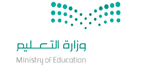 المادة : الدراسات الأدبيةالصف :ثالث ثانوي مسارات الزمن : ساعتان  اسم الطالبة: ........................................................................................................الصف : (      )  401-قصائد طويلة تحكي قصص أبطال عملوا أعمالاً بطولية خارقة، يمتزج فيها الواقع بالخيال الأساطير.1-قصائد طويلة تحكي قصص أبطال عملوا أعمالاً بطولية خارقة، يمتزج فيها الواقع بالخيال الأساطير.1-قصائد طويلة تحكي قصص أبطال عملوا أعمالاً بطولية خارقة، يمتزج فيها الواقع بالخيال الأساطير.1-قصائد طويلة تحكي قصص أبطال عملوا أعمالاً بطولية خارقة، يمتزج فيها الواقع بالخيال الأساطير.1-قصائد طويلة تحكي قصص أبطال عملوا أعمالاً بطولية خارقة، يمتزج فيها الواقع بالخيال الأساطير.1-قصائد طويلة تحكي قصص أبطال عملوا أعمالاً بطولية خارقة، يمتزج فيها الواقع بالخيال الأساطير.أ- الشعر الوطنيأ- الشعر الوطنيب –الشعر المسرحيجـ -  الشعر الملحميد – الشعر الغنائيد – الشعر الغنائي2-  الاطلاع على الشعر العربي القديم ولكن دون محاكاته من سمات مدرسة …..2-  الاطلاع على الشعر العربي القديم ولكن دون محاكاته من سمات مدرسة …..2-  الاطلاع على الشعر العربي القديم ولكن دون محاكاته من سمات مدرسة …..2-  الاطلاع على الشعر العربي القديم ولكن دون محاكاته من سمات مدرسة …..2-  الاطلاع على الشعر العربي القديم ولكن دون محاكاته من سمات مدرسة …..2-  الاطلاع على الشعر العربي القديم ولكن دون محاكاته من سمات مدرسة …..أ-الإحياءأ-الإحياءب-الديوانجـ -  ابوللود - المهجرد - المهجر3- رائد مدرسة الإحياء هو ………3- رائد مدرسة الإحياء هو ………3- رائد مدرسة الإحياء هو ………3- رائد مدرسة الإحياء هو ………3- رائد مدرسة الإحياء هو ………3- رائد مدرسة الإحياء هو ………أ- محمود سامي البارودي ب –عباس محمود العقادب –عباس محمود العقادجـ - أحمد شوقيد- إبراهيم المازنيد- إبراهيم المازني4- أول من أدخل الشعر المسرحي في الأدب هو......4- أول من أدخل الشعر المسرحي في الأدب هو......4- أول من أدخل الشعر المسرحي في الأدب هو......4- أول من أدخل الشعر المسرحي في الأدب هو......4- أول من أدخل الشعر المسرحي في الأدب هو......4- أول من أدخل الشعر المسرحي في الأدب هو......احمد محرم ب – حافظ إبراهيمب – حافظ إبراهيمجـ -  احمد شوقيجـ -  احمد شوقيد- نازك الملائكة5 – صنف الشعر الذي يعالج قضايا المرأة والفقر والجهل بأنه شعر .........5 – صنف الشعر الذي يعالج قضايا المرأة والفقر والجهل بأنه شعر .........5 – صنف الشعر الذي يعالج قضايا المرأة والفقر والجهل بأنه شعر .........5 – صنف الشعر الذي يعالج قضايا المرأة والفقر والجهل بأنه شعر .........5 – صنف الشعر الذي يعالج قضايا المرأة والفقر والجهل بأنه شعر .........5 – صنف الشعر الذي يعالج قضايا المرأة والفقر والجهل بأنه شعر .........أ – وطنيب  - دينيب  - دينيجـ - سياسي                د- اجتماعيد- اجتماعي6-  مؤسس مدرسة أبولو هو .....6-  مؤسس مدرسة أبولو هو .....6-  مؤسس مدرسة أبولو هو .....6-  مؤسس مدرسة أبولو هو .....6-  مؤسس مدرسة أبولو هو .....6-  مؤسس مدرسة أبولو هو .....أ –أحمد زكي أبو شادينازك الملائكةنازك الملائكةجـ -  عباس العقادد- إبراهيم ناجيد- إبراهيم ناجي7-  يقول الشاعر بدر شاكر السياب في قصيدته ( أنشودة المطر ) :عيناكِ غابتا نخيل ساعة السحرأو شرفتان راح ينأى عنهما القمرعيناك حين تبسمان تورق الكروموترقص الأضواء.كالأقمار في نهرهذه القصيدة تنتمي إلى ..........7-  يقول الشاعر بدر شاكر السياب في قصيدته ( أنشودة المطر ) :عيناكِ غابتا نخيل ساعة السحرأو شرفتان راح ينأى عنهما القمرعيناك حين تبسمان تورق الكروموترقص الأضواء.كالأقمار في نهرهذه القصيدة تنتمي إلى ..........7-  يقول الشاعر بدر شاكر السياب في قصيدته ( أنشودة المطر ) :عيناكِ غابتا نخيل ساعة السحرأو شرفتان راح ينأى عنهما القمرعيناك حين تبسمان تورق الكروموترقص الأضواء.كالأقمار في نهرهذه القصيدة تنتمي إلى ..........7-  يقول الشاعر بدر شاكر السياب في قصيدته ( أنشودة المطر ) :عيناكِ غابتا نخيل ساعة السحرأو شرفتان راح ينأى عنهما القمرعيناك حين تبسمان تورق الكروموترقص الأضواء.كالأقمار في نهرهذه القصيدة تنتمي إلى ..........7-  يقول الشاعر بدر شاكر السياب في قصيدته ( أنشودة المطر ) :عيناكِ غابتا نخيل ساعة السحرأو شرفتان راح ينأى عنهما القمرعيناك حين تبسمان تورق الكروموترقص الأضواء.كالأقمار في نهرهذه القصيدة تنتمي إلى ..........7-  يقول الشاعر بدر شاكر السياب في قصيدته ( أنشودة المطر ) :عيناكِ غابتا نخيل ساعة السحرأو شرفتان راح ينأى عنهما القمرعيناك حين تبسمان تورق الكروموترقص الأضواء.كالأقمار في نهرهذه القصيدة تنتمي إلى ..........أ – شعر مدرسة الإحياءب- شعر مدرسة الديوانب- شعر مدرسة الديوانجـ ـ شعر التفعيلةد-الشعر الجاهلي د-الشعر الجاهلي 8- العز والمجد في الهندية القضب .........(أكملي البيت )8- العز والمجد في الهندية القضب .........(أكملي البيت )8- العز والمجد في الهندية القضب .........(أكملي البيت )8- العز والمجد في الهندية القضب .........(أكملي البيت )8- العز والمجد في الهندية القضب .........(أكملي البيت )8- العز والمجد في الهندية القضب .........(أكملي البيت )أ -تسمو به فوق هام النسر والقطبب-هما المعارج للأسمى من الرتب      ب-هما المعارج للأسمى من الرتب      جـ -ال في الرسائل والتنميق والخطب     د-إن خالج الشك رأي الحاذق الأربد-إن خالج الشك رأي الحاذق الأرب9- مما قيل في رثاء الذات : خمس وستون في أجفان إعصار أما سئمت ارتحالا أيها الساري .. قائلالبيت هو :9- مما قيل في رثاء الذات : خمس وستون في أجفان إعصار أما سئمت ارتحالا أيها الساري .. قائلالبيت هو :9- مما قيل في رثاء الذات : خمس وستون في أجفان إعصار أما سئمت ارتحالا أيها الساري .. قائلالبيت هو :9- مما قيل في رثاء الذات : خمس وستون في أجفان إعصار أما سئمت ارتحالا أيها الساري .. قائلالبيت هو :9- مما قيل في رثاء الذات : خمس وستون في أجفان إعصار أما سئمت ارتحالا أيها الساري .. قائلالبيت هو :9- مما قيل في رثاء الذات : خمس وستون في أجفان إعصار أما سئمت ارتحالا أيها الساري .. قائلالبيت هو :أ – عبدالله إدريسب-أحمد الصالح ب-أحمد الصالح جـ ـ غازي القصيبيد- إبراهيم الدامغد- إبراهيم الدامغ 10- أنا البحر في أحشائة الدر كامنُ فهلا ساءلوا الغواص عن صدفاتي .  قائل هذا البيت هو .. 10- أنا البحر في أحشائة الدر كامنُ فهلا ساءلوا الغواص عن صدفاتي .  قائل هذا البيت هو .. 10- أنا البحر في أحشائة الدر كامنُ فهلا ساءلوا الغواص عن صدفاتي .  قائل هذا البيت هو .. 10- أنا البحر في أحشائة الدر كامنُ فهلا ساءلوا الغواص عن صدفاتي .  قائل هذا البيت هو .. 10- أنا البحر في أحشائة الدر كامنُ فهلا ساءلوا الغواص عن صدفاتي .  قائل هذا البيت هو .. 10- أنا البحر في أحشائة الدر كامنُ فهلا ساءلوا الغواص عن صدفاتي .  قائل هذا البيت هو ..أ – حافظ إبراهيم ب- البارودي ب- البارودي جـ ـ  المازني د-  أحمد شوقيد-  أحمد شوقي 11- يقول خير الدين الزركلي : العين بعد فراقها الوطنا لاساكنًا ألفت ولا سكنابين كلمتي ( ساكنًا / سكنا ) صناعة لفظية هي.......... 11- يقول خير الدين الزركلي : العين بعد فراقها الوطنا لاساكنًا ألفت ولا سكنابين كلمتي ( ساكنًا / سكنا ) صناعة لفظية هي.......... 11- يقول خير الدين الزركلي : العين بعد فراقها الوطنا لاساكنًا ألفت ولا سكنابين كلمتي ( ساكنًا / سكنا ) صناعة لفظية هي.......... 11- يقول خير الدين الزركلي : العين بعد فراقها الوطنا لاساكنًا ألفت ولا سكنابين كلمتي ( ساكنًا / سكنا ) صناعة لفظية هي.......... 11- يقول خير الدين الزركلي : العين بعد فراقها الوطنا لاساكنًا ألفت ولا سكنابين كلمتي ( ساكنًا / سكنا ) صناعة لفظية هي.......... 11- يقول خير الدين الزركلي : العين بعد فراقها الوطنا لاساكنًا ألفت ولا سكنابين كلمتي ( ساكنًا / سكنا ) صناعة لفظية هي..........أ- جناسب – طباقب – طباقجـ ـ تضادد- ترادفد- ترادف12- من الأعمال التي يمكن تصنيفها ضمن الملاحم ..........لأحمد محرم :12- من الأعمال التي يمكن تصنيفها ضمن الملاحم ..........لأحمد محرم :12- من الأعمال التي يمكن تصنيفها ضمن الملاحم ..........لأحمد محرم :12- من الأعمال التي يمكن تصنيفها ضمن الملاحم ..........لأحمد محرم :12- من الأعمال التي يمكن تصنيفها ضمن الملاحم ..........لأحمد محرم :12- من الأعمال التي يمكن تصنيفها ضمن الملاحم ..........لأحمد محرم :أ-  الهاويةب ـ البخيل ب ـ البخيل جـ ـ  الإلياذة الإسلامية د- العشرة الطيبةد- العشرة الطيبة13-  يقول إبراهيم ناجي : رفرف القلب بجنبي كالذبيح وأنا أهتف ياقلبي اتّئد مرادف كلمة (اتّئدْ).........13-  يقول إبراهيم ناجي : رفرف القلب بجنبي كالذبيح وأنا أهتف ياقلبي اتّئد مرادف كلمة (اتّئدْ).........13-  يقول إبراهيم ناجي : رفرف القلب بجنبي كالذبيح وأنا أهتف ياقلبي اتّئد مرادف كلمة (اتّئدْ).........13-  يقول إبراهيم ناجي : رفرف القلب بجنبي كالذبيح وأنا أهتف ياقلبي اتّئد مرادف كلمة (اتّئدْ).........13-  يقول إبراهيم ناجي : رفرف القلب بجنبي كالذبيح وأنا أهتف ياقلبي اتّئد مرادف كلمة (اتّئدْ).........13-  يقول إبراهيم ناجي : رفرف القلب بجنبي كالذبيح وأنا أهتف ياقلبي اتّئد مرادف كلمة (اتّئدْ).........أ-ارقصب –    اهدأ ب –    اهدأ ج- تفاءلد- افرحد- افرح14- قال أبو القاسم الشابي : أقبل الصبح يغني للحياة الناعسة .. في البيت صورة بلاغية هي:14- قال أبو القاسم الشابي : أقبل الصبح يغني للحياة الناعسة .. في البيت صورة بلاغية هي:14- قال أبو القاسم الشابي : أقبل الصبح يغني للحياة الناعسة .. في البيت صورة بلاغية هي:14- قال أبو القاسم الشابي : أقبل الصبح يغني للحياة الناعسة .. في البيت صورة بلاغية هي:14- قال أبو القاسم الشابي : أقبل الصبح يغني للحياة الناعسة .. في البيت صورة بلاغية هي:14- قال أبو القاسم الشابي : أقبل الصبح يغني للحياة الناعسة .. في البيت صورة بلاغية هي:أ – كناية  ب- مجازب- مجازجـ ـ استعارهد- مقابلةد- مقابلة15-كان معظم نتاج شعراء هذه المدرسة في موضوعي الحب والطبيعة:15-كان معظم نتاج شعراء هذه المدرسة في موضوعي الحب والطبيعة:15-كان معظم نتاج شعراء هذه المدرسة في موضوعي الحب والطبيعة:15-كان معظم نتاج شعراء هذه المدرسة في موضوعي الحب والطبيعة:15-كان معظم نتاج شعراء هذه المدرسة في موضوعي الحب والطبيعة:15-كان معظم نتاج شعراء هذه المدرسة في موضوعي الحب والطبيعة:أ-   الديوانب – الإحياءب – الإحياءجـ - المهجرد- أبولود- أبولو16- أول من عرف الشعر الملحمي هم ....16- أول من عرف الشعر الملحمي هم ....16- أول من عرف الشعر الملحمي هم ....16- أول من عرف الشعر الملحمي هم ....16- أول من عرف الشعر الملحمي هم ....16- أول من عرف الشعر الملحمي هم ....أ- العربب- الفرسب- الفرسجـ -  اليوناند – الهنودد – الهنود17- نظرت إلى الأظعان يوم تحملوا فأشرقني طلّ الدموع و وابله ،هذه القصيدة شاهد على تأثر الغزلالسعودي بالشعر..17- نظرت إلى الأظعان يوم تحملوا فأشرقني طلّ الدموع و وابله ،هذه القصيدة شاهد على تأثر الغزلالسعودي بالشعر..17- نظرت إلى الأظعان يوم تحملوا فأشرقني طلّ الدموع و وابله ،هذه القصيدة شاهد على تأثر الغزلالسعودي بالشعر..17- نظرت إلى الأظعان يوم تحملوا فأشرقني طلّ الدموع و وابله ،هذه القصيدة شاهد على تأثر الغزلالسعودي بالشعر..17- نظرت إلى الأظعان يوم تحملوا فأشرقني طلّ الدموع و وابله ،هذه القصيدة شاهد على تأثر الغزلالسعودي بالشعر..17- نظرت إلى الأظعان يوم تحملوا فأشرقني طلّ الدموع و وابله ،هذه القصيدة شاهد على تأثر الغزلالسعودي بالشعر..الجاهلي ب – الأمويب – الأمويجـ - العباسيد- الأندلسيد- الأندلسي18- من شعراء المرحلة الأولى في الأدب السعودي وتبرز في شعره الجوانب التعليمية الوعظية :18- من شعراء المرحلة الأولى في الأدب السعودي وتبرز في شعره الجوانب التعليمية الوعظية :18- من شعراء المرحلة الأولى في الأدب السعودي وتبرز في شعره الجوانب التعليمية الوعظية :18- من شعراء المرحلة الأولى في الأدب السعودي وتبرز في شعره الجوانب التعليمية الوعظية :18- من شعراء المرحلة الأولى في الأدب السعودي وتبرز في شعره الجوانب التعليمية الوعظية :18- من شعراء المرحلة الأولى في الأدب السعودي وتبرز في شعره الجوانب التعليمية الوعظية :أ – ابن سحمانسعد البواردي  سعد البواردي  جـ ـ  غازي القصيبيد- محمد حسن فقيد- محمد حسن فقي19-  قصيدة ( العز والمجد ) قيلت في مدح الملك عبدالعزيز لما فتح الأحساء19-  قصيدة ( العز والمجد ) قيلت في مدح الملك عبدالعزيز لما فتح الأحساء19-  قصيدة ( العز والمجد ) قيلت في مدح الملك عبدالعزيز لما فتح الأحساء19-  قصيدة ( العز والمجد ) قيلت في مدح الملك عبدالعزيز لما فتح الأحساء19-  قصيدة ( العز والمجد ) قيلت في مدح الملك عبدالعزيز لما فتح الأحساء19-  قصيدة ( العز والمجد ) قيلت في مدح الملك عبدالعزيز لما فتح الأحساء	أ- صح ب – خطأ ب – خطأ ب – خطأ ب – خطأ ب – خطأ  20- من الأمثلة على (الغزل الحسي ) قول القصيبي : نفحات شعرك لاتزال تهزني نحو الحنين إليكِوالهيمانِ  20- من الأمثلة على (الغزل الحسي ) قول القصيبي : نفحات شعرك لاتزال تهزني نحو الحنين إليكِوالهيمانِ  20- من الأمثلة على (الغزل الحسي ) قول القصيبي : نفحات شعرك لاتزال تهزني نحو الحنين إليكِوالهيمانِ  20- من الأمثلة على (الغزل الحسي ) قول القصيبي : نفحات شعرك لاتزال تهزني نحو الحنين إليكِوالهيمانِ  20- من الأمثلة على (الغزل الحسي ) قول القصيبي : نفحات شعرك لاتزال تهزني نحو الحنين إليكِوالهيمانِ  20- من الأمثلة على (الغزل الحسي ) قول القصيبي : نفحات شعرك لاتزال تهزني نحو الحنين إليكِوالهيمانِ صح خطأخطأخطأخطأخطأ21- تأسست جماعة (الرابطة القلمية ) في أمريكا الجنوبية وأبرز شعرائها رشيد الخوري 21- تأسست جماعة (الرابطة القلمية ) في أمريكا الجنوبية وأبرز شعرائها رشيد الخوري 21- تأسست جماعة (الرابطة القلمية ) في أمريكا الجنوبية وأبرز شعرائها رشيد الخوري 21- تأسست جماعة (الرابطة القلمية ) في أمريكا الجنوبية وأبرز شعرائها رشيد الخوري 21- تأسست جماعة (الرابطة القلمية ) في أمريكا الجنوبية وأبرز شعرائها رشيد الخوري 21- تأسست جماعة (الرابطة القلمية ) في أمريكا الجنوبية وأبرز شعرائها رشيد الخوري صح خطأخطأخطأخطأخطأ22- النظم على الأوزان الخفيفة والجديدة كالموشحات من سمات مدرسة أبولو 22- النظم على الأوزان الخفيفة والجديدة كالموشحات من سمات مدرسة أبولو 22- النظم على الأوزان الخفيفة والجديدة كالموشحات من سمات مدرسة أبولو 22- النظم على الأوزان الخفيفة والجديدة كالموشحات من سمات مدرسة أبولو 22- النظم على الأوزان الخفيفة والجديدة كالموشحات من سمات مدرسة أبولو 22- النظم على الأوزان الخفيفة والجديدة كالموشحات من سمات مدرسة أبولو صح خطأ خطأ خطأ خطأ خطأ23- قصيدة النثر هي القصيدة التي تلتزم بوزن واحد وقافية واحدة 23- قصيدة النثر هي القصيدة التي تلتزم بوزن واحد وقافية واحدة 23- قصيدة النثر هي القصيدة التي تلتزم بوزن واحد وقافية واحدة 23- قصيدة النثر هي القصيدة التي تلتزم بوزن واحد وقافية واحدة 23- قصيدة النثر هي القصيدة التي تلتزم بوزن واحد وقافية واحدة 23- قصيدة النثر هي القصيدة التي تلتزم بوزن واحد وقافية واحدة صح خطأ خطأ خطأ خطأ خطأ24-النوادي الأدبية كانت من عوامل ازدهار الأدب في المملكة العربية السعودية 24-النوادي الأدبية كانت من عوامل ازدهار الأدب في المملكة العربية السعودية 24-النوادي الأدبية كانت من عوامل ازدهار الأدب في المملكة العربية السعودية 24-النوادي الأدبية كانت من عوامل ازدهار الأدب في المملكة العربية السعودية 24-النوادي الأدبية كانت من عوامل ازدهار الأدب في المملكة العربية السعودية 24-النوادي الأدبية كانت من عوامل ازدهار الأدب في المملكة العربية السعودية صح خطأخطأخطأخطأخطأ25- الرثاء الشخصي يقصد به رثاء الشخصيات العامة مثل الملوك ورجال الدعوة والعلماء25- الرثاء الشخصي يقصد به رثاء الشخصيات العامة مثل الملوك ورجال الدعوة والعلماء25- الرثاء الشخصي يقصد به رثاء الشخصيات العامة مثل الملوك ورجال الدعوة والعلماء25- الرثاء الشخصي يقصد به رثاء الشخصيات العامة مثل الملوك ورجال الدعوة والعلماء25- الرثاء الشخصي يقصد به رثاء الشخصيات العامة مثل الملوك ورجال الدعوة والعلماء25- الرثاء الشخصي يقصد به رثاء الشخصيات العامة مثل الملوك ورجال الدعوة والعلماءصح خطأخطأخطأخطأخطأ26- من سمات الاتجاه التجديدي في الشعر السعودي الحديث : كثرة إيراد أسماء الأماكن والأشخاص26- من سمات الاتجاه التجديدي في الشعر السعودي الحديث : كثرة إيراد أسماء الأماكن والأشخاص26- من سمات الاتجاه التجديدي في الشعر السعودي الحديث : كثرة إيراد أسماء الأماكن والأشخاص26- من سمات الاتجاه التجديدي في الشعر السعودي الحديث : كثرة إيراد أسماء الأماكن والأشخاص26- من سمات الاتجاه التجديدي في الشعر السعودي الحديث : كثرة إيراد أسماء الأماكن والأشخاص26- من سمات الاتجاه التجديدي في الشعر السعودي الحديث : كثرة إيراد أسماء الأماكن والأشخاصخطأخطأخطأخطأخطأ27- تجنب الشعراء السعوديون قضية المرأة ولم يتناولوها في أشعارهم 27- تجنب الشعراء السعوديون قضية المرأة ولم يتناولوها في أشعارهم 27- تجنب الشعراء السعوديون قضية المرأة ولم يتناولوها في أشعارهم 27- تجنب الشعراء السعوديون قضية المرأة ولم يتناولوها في أشعارهم 27- تجنب الشعراء السعوديون قضية المرأة ولم يتناولوها في أشعارهم 27- تجنب الشعراء السعوديون قضية المرأة ولم يتناولوها في أشعارهم صح خطأخطأخطأخطأخطأ28 – من سمات حركة الحداثة الإهتمام بالغموض والرمز.28 – من سمات حركة الحداثة الإهتمام بالغموض والرمز.28 – من سمات حركة الحداثة الإهتمام بالغموض والرمز.28 – من سمات حركة الحداثة الإهتمام بالغموض والرمز.28 – من سمات حركة الحداثة الإهتمام بالغموض والرمز.28 – من سمات حركة الحداثة الإهتمام بالغموض والرمز.صح  خطأ خطأ خطأ خطأ خطأ29- من أشهر كتاب المقالة الذين برزوا في الأدب الحديث الكاتب المصري مصطفى المنفلوطي29- من أشهر كتاب المقالة الذين برزوا في الأدب الحديث الكاتب المصري مصطفى المنفلوطي29- من أشهر كتاب المقالة الذين برزوا في الأدب الحديث الكاتب المصري مصطفى المنفلوطي29- من أشهر كتاب المقالة الذين برزوا في الأدب الحديث الكاتب المصري مصطفى المنفلوطي29- من أشهر كتاب المقالة الذين برزوا في الأدب الحديث الكاتب المصري مصطفى المنفلوطي29- من أشهر كتاب المقالة الذين برزوا في الأدب الحديث الكاتب المصري مصطفى المنفلوطيصح  خطأ خطأ خطأ خطأ خطأ30- سميت مدرسة الإحياء بهذا الاسم لأنهم أحيوا القصيدة القديمة وأعادوها إلى مجدها الذهبي 30- سميت مدرسة الإحياء بهذا الاسم لأنهم أحيوا القصيدة القديمة وأعادوها إلى مجدها الذهبي 30- سميت مدرسة الإحياء بهذا الاسم لأنهم أحيوا القصيدة القديمة وأعادوها إلى مجدها الذهبي 30- سميت مدرسة الإحياء بهذا الاسم لأنهم أحيوا القصيدة القديمة وأعادوها إلى مجدها الذهبي 30- سميت مدرسة الإحياء بهذا الاسم لأنهم أحيوا القصيدة القديمة وأعادوها إلى مجدها الذهبي 30- سميت مدرسة الإحياء بهذا الاسم لأنهم أحيوا القصيدة القديمة وأعادوها إلى مجدها الذهبي أ- صح ب - خطأب - خطأب - خطأب - خطأب - خطأ31- ارتبط فن المقالة منذ نشأته بـ ........... واستمد منها وجودة.31- ارتبط فن المقالة منذ نشأته بـ ........... واستمد منها وجودة.31- ارتبط فن المقالة منذ نشأته بـ ........... واستمد منها وجودة.31- ارتبط فن المقالة منذ نشأته بـ ........... واستمد منها وجودة.31- ارتبط فن المقالة منذ نشأته بـ ........... واستمد منها وجودة.31- ارتبط فن المقالة منذ نشأته بـ ........... واستمد منها وجودة.الفتوحاتالدعوةالدعوةج- الصحافةد- المسرحد- المسرح32 – أشهر كُتاب المقالة في الأدب العربي الحديث هو..32 – أشهر كُتاب المقالة في الأدب العربي الحديث هو..32 – أشهر كُتاب المقالة في الأدب العربي الحديث هو..32 – أشهر كُتاب المقالة في الأدب العربي الحديث هو..32 – أشهر كُتاب المقالة في الأدب العربي الحديث هو..32 – أشهر كُتاب المقالة في الأدب العربي الحديث هو..أ-مصطفى المنفلوطيب- الجاحظب- الجاحظج- جريرد- الزياتد- الزيات33- من عوامل ازدهار الأدب في المملكة إزدهار الأدب في المملكة العربية السعودية انتشار التعليم33- من عوامل ازدهار الأدب في المملكة إزدهار الأدب في المملكة العربية السعودية انتشار التعليم33- من عوامل ازدهار الأدب في المملكة إزدهار الأدب في المملكة العربية السعودية انتشار التعليم33- من عوامل ازدهار الأدب في المملكة إزدهار الأدب في المملكة العربية السعودية انتشار التعليم33- من عوامل ازدهار الأدب في المملكة إزدهار الأدب في المملكة العربية السعودية انتشار التعليم33- من عوامل ازدهار الأدب في المملكة إزدهار الأدب في المملكة العربية السعودية انتشار التعليم صحخطأخطأخطأخطأخطأ34- قصة طويلة تستمر أحداثها مدة طويلة....34- قصة طويلة تستمر أحداثها مدة طويلة....34- قصة طويلة تستمر أحداثها مدة طويلة....34- قصة طويلة تستمر أحداثها مدة طويلة....34- قصة طويلة تستمر أحداثها مدة طويلة....34- قصة طويلة تستمر أحداثها مدة طويلة....  القصة   الأقصوصةالأقصوصةج-  القصيدة	د- الروايةد- الرواية35- من سمات الإتجاة التجديدي في الأدب السعودي...35- من سمات الإتجاة التجديدي في الأدب السعودي...35- من سمات الإتجاة التجديدي في الأدب السعودي...35- من سمات الإتجاة التجديدي في الأدب السعودي...35- من سمات الإتجاة التجديدي في الأدب السعودي...35- من سمات الإتجاة التجديدي في الأدب السعودي... محاكاة الأساليب القديمة الصور والتشخيص الصور والتشخيصج- الإلتزام بالقافيةد-الإقتباس من الشعر القديمد-الإقتباس من الشعر القديم36-  المقصود بأسلوب (الإستبطان )في كتابة القصة...36-  المقصود بأسلوب (الإستبطان )في كتابة القصة...36-  المقصود بأسلوب (الإستبطان )في كتابة القصة...36-  المقصود بأسلوب (الإستبطان )في كتابة القصة...36-  المقصود بأسلوب (الإستبطان )في كتابة القصة...36-  المقصود بأسلوب (الإستبطان )في كتابة القصة...الرمزب  - التصويرب  - التصويرج-الحوار الداخليد- الرسمد- الرسم37-  حامد دمنهوري رائد القصة السعودية في المرحلة الثانية بروايته....37-  حامد دمنهوري رائد القصة السعودية في المرحلة الثانية بروايته....37-  حامد دمنهوري رائد القصة السعودية في المرحلة الثانية بروايته....37-  حامد دمنهوري رائد القصة السعودية في المرحلة الثانية بروايته....37-  حامد دمنهوري رائد القصة السعودية في المرحلة الثانية بروايته....37-  حامد دمنهوري رائد القصة السعودية في المرحلة الثانية بروايته....ثمن التضحية فكرة فكرةجـ - بريق عينيكد-ودعت آماليد-ودعت آمالي38- من أغراض الأدب السعودي في المرحلة الأولى الدعوة إلى تطهير الإسلام من البدع والخرافات.38- من أغراض الأدب السعودي في المرحلة الأولى الدعوة إلى تطهير الإسلام من البدع والخرافات.38- من أغراض الأدب السعودي في المرحلة الأولى الدعوة إلى تطهير الإسلام من البدع والخرافات.38- من أغراض الأدب السعودي في المرحلة الأولى الدعوة إلى تطهير الإسلام من البدع والخرافات.38- من أغراض الأدب السعودي في المرحلة الأولى الدعوة إلى تطهير الإسلام من البدع والخرافات.38- من أغراض الأدب السعودي في المرحلة الأولى الدعوة إلى تطهير الإسلام من البدع والخرافات.صحب - خطأب - خطأب - خطأب - خطأب - خطأ39- من أهداف استحداث كرسي الأدب السعودي في جامعة الملك سعود تعزيز الانتماء الوطني.39- من أهداف استحداث كرسي الأدب السعودي في جامعة الملك سعود تعزيز الانتماء الوطني.39- من أهداف استحداث كرسي الأدب السعودي في جامعة الملك سعود تعزيز الانتماء الوطني.39- من أهداف استحداث كرسي الأدب السعودي في جامعة الملك سعود تعزيز الانتماء الوطني.39- من أهداف استحداث كرسي الأدب السعودي في جامعة الملك سعود تعزيز الانتماء الوطني.39- من أهداف استحداث كرسي الأدب السعودي في جامعة الملك سعود تعزيز الانتماء الوطني. صح   ب  - خطأ  ب  - خطأ  ب  - خطأ  ب  - خطأ  ب  - خطأ40- من موضوعات شعر المهجر الحنين إلى الوطن.40- من موضوعات شعر المهجر الحنين إلى الوطن.40- من موضوعات شعر المهجر الحنين إلى الوطن.40- من موضوعات شعر المهجر الحنين إلى الوطن.40- من موضوعات شعر المهجر الحنين إلى الوطن.40- من موضوعات شعر المهجر الحنين إلى الوطن.أ – صحب – خطأب – خطأب – خطأب – خطأب – خطأ